ОП «СТАХАНОВСКИЙ ПЕДАГОГИЧЕСКИЙ КОЛЛЕДЖ
ЛУГАНСКОГО ГОСУДАРСТВЕННОГО ПЕДАГОГИЧЕСКОГОУНИВЕРСИТЕТА»ПЦК общественных дисциплин и социальной работыПРОГРАММАНАУЧНОГО МЕРОПРИЯТИЯ   КРУГЛЫЙ СТОЛ«СОЦИАЛЬНО – ПРОФИЛАКТИЧЕСКАЯ ПРОФИЛАКТИКА  БУЛЛИНГА»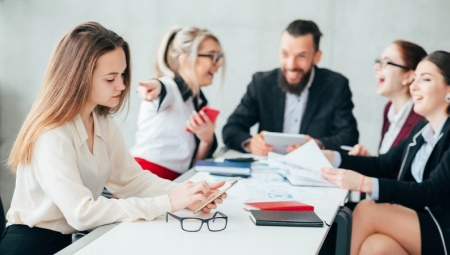  Апрель 2022 г.